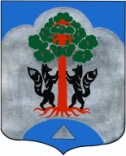 СОВЕТ ДЕПУТАТОВМО СОСНОВСКОЕ СЕЛЬСКОЕ ПОСЕЛЕНИЕМО ПРИОЗЕРСКИЙ МУНИЦИПАЛЬНЫЙ РАЙОНЛЕНИНГРАДСКОЙ ОБЛАСТИРЕШЕНИЕ                                                               от «26» апреля 2017 года №_15_О внесении изменений в решение Совета депутатов от 10 апреля 2007 г. «Об установлении величины порогового значения размера дохода, приходящегося на каждого члена семьи и величины порогового значения размера стоимости имущества, находящегося в собственности гражданина и собственности членов его семьи (в собственности одиноко проживающего гражданина) и подлежащего налогообложению, в целях признания граждан малоимущими и предоставления им по договору социального найма жилых помещений муниципального жилищного фонда муниципального образования Сосновское сельское поселение»В соответствие с Федеральным законом от 6 октября 2003 года № 131 -ФЗ «Об общих принципах организации местного самоуправления в Российской Федерации», Областным законом от 26.10.2005 года № 89-ОЗ «О порядке ведения органами местного самоуправления Ленинградской области учета граждан в качестве нуждающихся в жилых помещениях, предоставляемых по договорам социального найма», с Уставом МО Сосновское сельское поселение, в целях исполнения полномочий поселения в части обеспечения жилыми помещениями муниципального жилищного фонда малоимущих граждан, признанных в установленном порядке, нуждающимися в жилых помещениях, предоставляемых по договорам социального найма и в целях приведения муниципального нормативного правового акта в соответствие с действующим законодательством, Совет депутатов РЕШИЛ:Внести в решение Совета депутатов от 10 апреля 2007 года №78 «Об установлении величины порогового значения размера дохода, приходящегося на каждого члена семьи и величины порогового значения размера стоимости имущества, находящегося в собственности гражданина и собственности членов его семьи (в собственности одиноко проживающего гражданина) и подлежащего налогообложению, в целях признания граждан малоимущими и предоставления им по договору социального найма жилых помещений муниципального жилищного фонда муниципального образования Сосновское сельское поселение» (далее Решение) следующие изменения:пункт 4 решения о пороговых значениях читать в следующей редакции:  «Установить, что малоимущими признаются граждане, чей доход, приходящийся на каждого члена семьи или одиноко проживающего гражданина, не превышает величину порогового значения размера дохода (ПД), установленного в соответствии с Приложением 2 к настоящему Решению, а стоимость имущества находящегося в собственности гражданина и собственности членов его семьи (в собственности одиноко проживающего гражданина) и подлежащего налогообложению, не превышает величину порогового значения размера стоимости имущества (ПИ), установленного в соответствии с Приложением 3 к настоящему Решению»;пункты 5 и 6 Решения признать утратившими силу;пункт 8 Решения изложить в следующей редакции: «В целях исполнения настоящего Решения установить период накоплений (ПН) равный среднему времени ожидания очереди на получение жилой площади по договору социального найма в размере 240 месяцев».В Приложении 1 к Решению установить, что «РЦ - показатель средней рыночной стоимости 1 кв. метра общей площади жилья по Ленинградской области, который подлежит применению для расчета размеров социальных выплат для всех категорий граждан, которым указанные социальные выплаты предоставляются на приобретение (строительство) жилых помещений, устанавливаемый уполномоченным органом исполнительной власти Российской Федерации»;В Приложении 2 к Решению изменить формулу в методике расчета величины порогового значения размера дохода, приходящегося на каждого члена семьи и одиноко проживающего гражданина для признания их малоимущими в целях принятия на учет в качестве нуждающихся в жилых помещениях, предоставляемых по договорам социального найма на:ПД= (СЖ / ПН) / РС+ПМ, где  ПД – порог ежемесячного размера дохода, приходящегося на каждого члена семьи или одиноко проживающего гражданина;          СЖ - расчётный показатель рыночной стоимости приобретения жилых помещений по норме предоставления жилого помещения по договору социального найма;          ПН – установленный период накоплений (в месяцах);          РС  -- размер семьи (членов);          ПМ – величина прожиточного минимума на душу населения в Ленинградской области, устанавливаемый Правительством Ленинградской области;пункт 1.4 изложить в следующей редакции:«Состав семьи при определении ежемесячного дохода, приходящегося на каждого члена семьи, определяется в соответствии с жилищным и семейным законодательством Российской Федерации»;подпункт а) пункта 2.1 изложить в следующей редакции:«все предусмотренные системой оплаты труда выплаты, учитываемые при расчете среднего заработка в соответствии с Постановление Правительства РФ от 24.12.2007 N 922 "Об особенностях порядка исчисления средней заработной платы"»;абзац третий подпункта д) пункта 2.1 изложить в следующей редакции: «стипендии, выплачиваемые обучающимся в профессиональных образовательных организациях и образовательных организациях высшего образования, аспирантам, обучающимся по очной форме по программам подготовки научно-педагогических кадров, и докторантам образовательных организаций высшего образования и научных организаций, обучающимся в духовных образовательных организациях, а также компенсационные выплаты указанным категориям граждан в период их нахождения в академическом отпуске по медицинским показаниям»;абзац четвертый подпункта д) пункта 2.1 изложить в следующей редакции: «пособие по безработице, материальная помощь и иные выплаты безработным гражданам, а также стипендия и материальная помощь, выплачиваемая гражданам в период прохождения профессионального обучения и получения дополнительного профессионального образования по направлению органов службы занятости, выплаты безработным гражданам, принимающим участие в общественных работах, и безработным гражданам, особо нуждающимся в социальной защите, в период их участия во временных работах, а также выплаты несовершеннолетним гражданам в возрасте от 14 до 18 лет в период их участия во временных работах»;в абзаце девятом подпункта д) пункта 2.1 слова «Министерства юстиции Российской Федерации», исключить;первый абзац подпункта ж) пункта 2.1 изложить в следующей редакции:«денежное довольствие военнослужащих, сотрудников органов внутренних дел Российской Федерации, учреждений и органов уголовно-исполнительной системы, таможенных органов Российской Федерации и других органов, в которых законодательством Российской Федерации предусмотрено прохождение федеральной государственной службы, связанной с правоохранительной деятельностью, а также дополнительные выплаты, носящие постоянный характер, и продовольственное обеспечение, установленные законодательством Российской Федерации»;второй абзац подпункта ж) пункта 2.1 изложить в следующей редакции:«единовременное пособие при увольнении с военной службы, из органов внутренних дел Российской Федерации, учреждений и органов уголовно-исполнительной системы, таможенных органов Российской Федерации, других органов, в которых законодательством Российской Федерации предусмотрено прохождение федеральной государственной службы, связанной с правоохранительной деятельностью»;дополнить подпункт ж) пункта 2.1 абзацем следующего содержания:«денежные эквиваленты полученных членами семьи льгот и социальных гарантий, установленных органами государственной власти Российской Федерации, субъектов Российской Федерации, органами местного самоуправления, организациями»;пункт 2.2 изложить в следующей редакции:«В доходе семьи или одиноко проживающего гражданина не учитываются:           государственная социальная помощь, оказываемая в соответствии с законодательством Российской Федерации о государственной социальной помощи в виде денежных выплат и натуральной помощи;           единовременные страховые выплаты, производимые в возмещение ущерба, причиненного жизни и здоровью человека, его личному имуществу и имуществу, находящемуся в общей собственности членов его семьи, а также ежемесячные суммы, связанные с дополнительными расходами на медицинскую, социальную и профессиональную реабилитацию в соответствии с решением учреждения государственной службы медико-социальной экспертизы»;пункты 3.1, 3.4, 3.7 признать утратившими силу.В Приложении 3 к Решению установить, что           « РЦ - показатель средней рыночной стоимости 1 кв. метра общей площади жилья по Ленинградской области, который подлежит применению для расчета размеров социальных выплат для всех категорий граждан, которым указанные социальные выплаты предоставляются на приобретение (строительство) жилых помещений, устанавливаемый уполномоченным органом исполнительной власти Российской Федерации»; пункт 2 раздела 1 изложить в следующей редакции:«Состав семьи при определении стоимости находящегося в собственности гражданина и членов его семьи подлежащего налогообложению имущества, определяется в соответствии с жилищным и семейным законодательством Российской Федерации»; второй абзац пункта 2.1 читать в следующей редакции:«жилые дома, жилые помещения (квартиры, комнаты), гаражи, машино-места, единые недвижимые комплексы, объекты незавершенного строительства, иные здания, строения, сооружения, помещения. Жилые строения, расположенные на земельных участках, предоставленных для ведения личного подсобного, дачного хозяйства, огородничества, садоводства, индивидуального жилищного строительства, относятся к жилым домам»  4.3 пятый, шестой, седьмой, восьмой абзацы пункта 2.1 считать утратившими силу  4.4 пункт 2.2 признать утратившим силу  4.5 подпункт 2) пункта 3.2 читать в следующей редакции:«о кадастровой стоимости жилых домов, жилых помещений (квартир, комнат), гаражей, машино-мест, единых недвижимых комплексов, объектов незавершенного строительства, иных зданий, строений, сооружений, помещений, которая определяется органами по учету недвижимого имущества»;   4.6 дополнительную часть к пункту 3.2 изложить в следующей редакции:   В соответствии с подпунктами 7,8,9 пункта 1 статьи 333.25 Налогового кодекса РФ:стоимость транспортных средств может определяться оценщиками, юридическими лицами, которые вправе заключить договор на проведение оценки согласно законодательству Российской Федерации об оценочной деятельности, или судебно-экспертными учреждениями органа юстиции;стоимость недвижимого имущества, за исключением земельных участков, может определяться оценщиками, юридическими лицами, которые вправе заключить договор на проведение оценки согласно законодательству Российской Федерации об оценочной деятельности, или организациями (органами) по учету объектов недвижимого имущества по месту его нахождения; стоимость земельных участков может определяться оценщиками, юридическими лицами, которые вправе заключить договор на проведение оценки согласно законодательству Российской Федерации об оценочной деятельности, или федеральным органом, осуществляющим кадастровый учет, ведение государственного кадастра недвижимости и государственную регистрацию прав на недвижимое имущество и сделок с ним, и его территориальными подразделениями;пункты 3.3 и 3.4 считать утратившими силуКонтроль над исполнением настоящего Решения возложить на главу администрации муниципального образования Сосновское сельское поселение муниципального образования Приозерский муниципальный район Ленинградской областиРешение подлежит опубликованию на сайте муниципального образования и в средствах массовой информации.Глава муниципальногообразования	                                      Д.В. Калин